APERÇU DU PROJET DE CONCEPTION 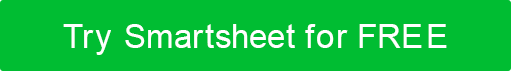 esquisses de conception horairebudget titre du projetnom du clientmarqueproduitpoint de contactTéléphoneMessagerie électroniqueadresse postale projet

résumé de l'objectif et de l'occasion duobjectifs

qu'est-ce que le projet vise à atteindre? énoncé du problème du projetpublic cible 

que nous essayons d'atteindre?style + tonconcept de conceptionchronologieDélaistâches / événementsdates importantes $                       -   DÉMENTITous les articles, modèles ou informations fournis par Smartsheet sur le site Web sont fournis à titre de référence uniquement. Bien que nous nous efforcions de maintenir les informations à jour et correctes, nous ne faisons aucune déclaration ou garantie d'aucune sorte, expresse ou implicite, quant à l'exhaustivité, l'exactitude, la fiabilité, la pertinence ou la disponibilité en ce qui concerne le site Web ou les informations, articles, modèles ou graphiques connexes contenus sur le site Web. Toute confiance que vous accordez à ces informations est donc strictement à vos propres risques.